탭탭은 위젯과 컨테이너로 구성되어 있습니다. 하나의 대시보드에 여러 정보를 가지고 있는 위젯들을 사용하는 경우, 표현하는 정보가 비슷한 위젯끼리 묶어 하나의 탭을 구성하여 사용할 수 있습니다. 자세한 설명은 탭 추가 및 탭 설정을 참조하세요.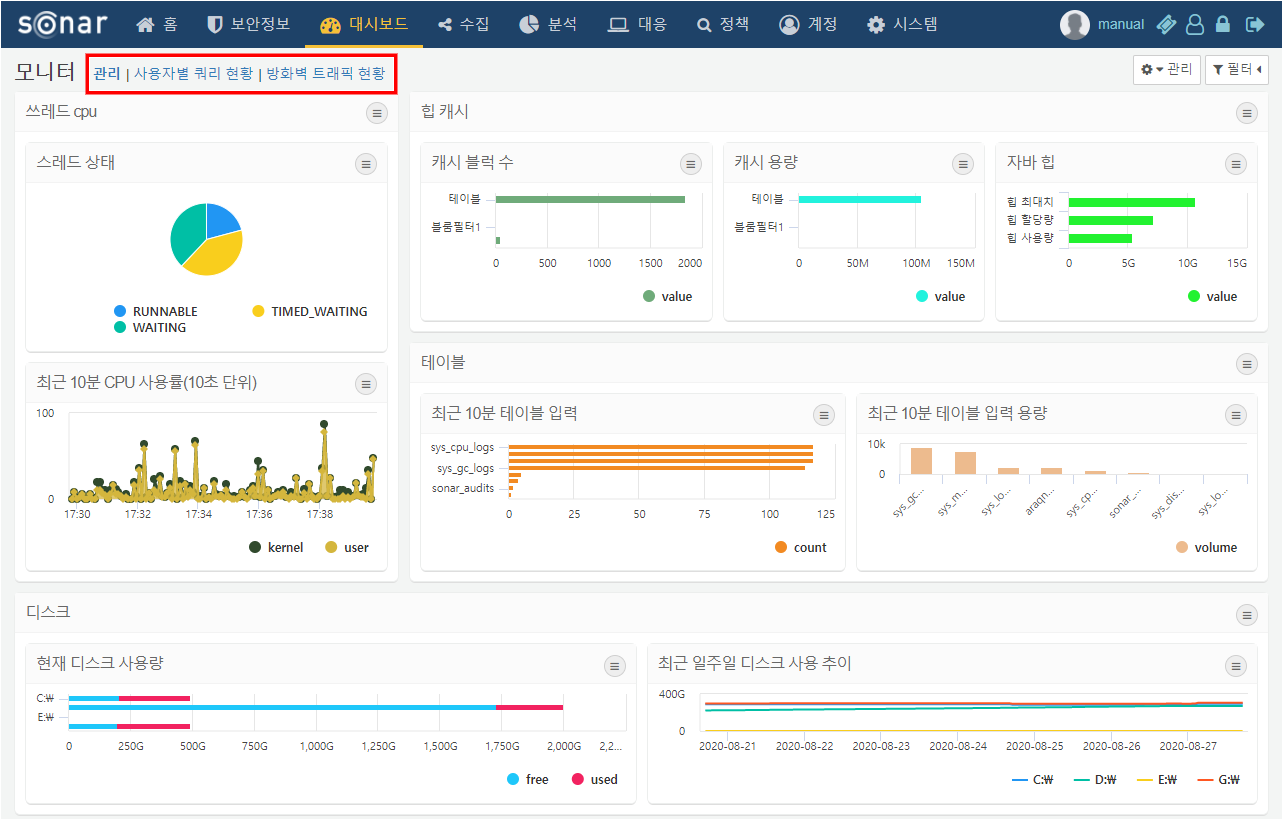 